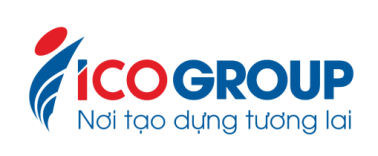 CHƯƠNG TRÌNH DU HỌC ĐI LÀM TẠI HÀN QUỐC (3-4)“Một tuần: 3 ngày đi học, 4 ngày đi làm “---------------------------------------I. Ưu điểm chương trình.1. Được đi làm thêm khoảng 40 giờ/tuần (3 ngày đi học, 4 ngày đi làm),với thu nhập 1000-1500 USD/ tháng.2. Thời gian học tiếng và nghề tại Hàn Quốc chỉ trong 2,5 - 3 năm.3.Cấp ngay học bổng 40 % học phí  kỳ đầu tiên khi chuyên ngành 4. Tốt nghiệp được cấp bằng CĐ nghề quốc tế có giá trị trên toàn thế giới.5. Trường giới thiệu việc làm sau tốt nghiệp và chuyển sang visa E7 làm việc lâu dài, bảo lãnh người thân sang sinh sống tại Hàn Quốc, với mức thu nhập từ 1500- 2000 USD/ tháng.II. Kỳ nhập học và thời gian tuyển sinh:  1. Kỳ nhập học:                 Tháng 3,6,9,12.2. Thời gian tuyển sinh:    Trước kỳ nhập học tối thiểu 7 tháng.III. Chỉ tiêu tuyển sinh:  45 người/1 kỳ.IV. Điều kiện tham gia:1. Điều kiện về con người: - Học sinh, sinh viên tốt nghiệp PTTH, Trung cấp tuổi 18 đến 25 (thời gian trống không quá 3 năm kể từ ngày tốt nghiệp đến kỳ nhập học) có mục đích đi học nghề tại Hàn Quốc. - Không có hạnh kiểm yếu, có sức khỏe, tác phong nhanh nhẹn, ngoại hình ưa nhìn. Có thể sống, học tập độc lập và có khả năng đi làm thêm. -  Không có người thân lao động bất hợp pháp tại Hàn Quốc (Bố, mẹ, anh chị em ruột).2. Điều kiện về học lực:  Học bạ THPT trung bình 6 kỳ học đạt từ 6,4 trở lên, riêng GDTX đạt từ 7.0 trở lên (trong đó không có kỳ nào dưới 6.0, số môn từ 4.0 - 4.9 không quá 5 môn, không có học lực yếu, không có điểm dưới 4.0).3. Điều kiện về kinh tế:  - Gia đình có kinh tế trung bình khá trở lên sẵn sàng chuẩn bị kinh phí khoảng 200 triệu.- Có sổ tiết kiệm: trên 10.000 USD (230 triệu đồng), mở đủ 7 tháng tức trước kỳ nhập học (Nếu chưa có công ty sẽ hỗ trợ).IV. Ngành nghề đăng ký: 1. Sản xuất chế tạo: Lắp ráp, khuôn đúc,...2. Ngành khác:  Du lịch, kế toán, khách sạn, nấu ăn, làm đẹp, thiết kế công nghiệp, nghệ thuật, y tế, chăm sóc răng miệng, thực phẩm, bảo hiểm, cảnh vệ, phúc lợi xã hội,...(Theo quy định của Bộ tư pháp Hàn Quốc thì riêng ngành sản xuất chế tạo sau khi tốt nghiệp được ưu tiên chuyển visa E7, còn các ngành khác sau khi ra trường vào doanh nghiệp làm việc, thì mới được chuyển visa E7)V. Chi phí học phí và KTX  tại Trường:- Học phí tiếng Hàn : 4.200.000 won/4 kỳ/1năm- Học phí học nghề :    2.500.000 - 3.000.000 won/ 1 kỳ (2 kỳ/1 năm)- Ký túc xá:                   1.800.000 won/1 nămVI. Các giai đoạn thực hiện:- Giai đoạn 1: Đăng ký, học tiếng Hàn và hoàn tất thủ thục xuất cảnh tại ICO Group (Từ 6-8 tháng ).- Giai đoạn 2: Xuất cảnh vào 1 trong 4 kỳ tháng 3,6,9,12 hằng năm và học tiếng Hàn tại Trường Hàn Quốc(từ 6 tháng đến 1 năm).- Giai đoạn 3:  Lên học chuyên ngành hệ Cao đẳng nghề vào tháng 3 hoặc 9 hằng năm (hệ 2 năm).- Giai đoạn 4:  Tốt nghiệp được cấp bằng quốc tế và làm việc lâu dài tại HQ với visa E7.VII. Số tiền chuẩn bị trước khi đi: Khoảng 197 triệu đồng (Bao gồm phí dịch vụ ICO, đào tạo, xin visa; học phí tiếng Hàn 1 năm, KTX 1 năm tại Trường  Hàn Quốc... – Số tiền cụ thể phụ thuộc vào tỉ giá ngân hàng tại thời điểm chuyển tiền). Trong trường hợp nếu học sinh đạt trình độ tiếng và được lên chuyên ngành sớm hơn 1 năm thì nhà trường có thể hoàn lại tiền số tiền học phí tiếng Hàn còn lại.VIII. Thủ tục hồ sơ.     Khi học sinh đến nhập học cần mang theo bản phôtô học bạ, bảng điểm, sổ tiết kiệm (nếu có); Còn danh mục hồ sơ sẽ được cung cấp và hướng dẫn cụ thể,  học sinh sẽ  hoàn thiện trong quá trình học.IX. Thông tin liên hệ- Địa chỉ: Số 34, Trần Quốc Hoàn, Cầu Giấy, Hà Nội- Điện thoại liên hệ:  Thầy Nhất (0964.788.412)